В соответствии с Федеральным законом от 06.10.2003г. №131–ФЗ «Об общих принципах организации местного самоуправления в Российской Федерации», постановлением Правительства Российской Федерации от 19.11.2014г. № 1221 «Об утверждении правил присвоения, изменения и аннулирования адресов», администрация Юськасинского сельского поселения Моргаушского района Чувашской Республики  постановляет:1.Удалить следующий адрес объекта адресации Юськасинского сельского поселения Моргаушского района Чувашской Республики в Федеральной информационной адресной системе в связи с упорядочиванием адресной системы Юськасинского сельского поселения:1.1 Чувашская Республика – Чувашия, Моргаушский муниципальный район, сельское поселение Юськасинское, село Юськасы, улица Центральная, участок 1б, код ОКТМО 97632485101, уникальный номер адреса объекта адресации в ГАР - 12ad5833-53f7-4a53-8793-566c0a31fb74.2. Контроль за исполнением настоящего постановления оставляю за собой.И.о.главы Юськасинскогосельского поселения                                                                                               И.Ю.ЕфимоваЧУВАШСКАЯ РЕСПУБЛИКАМОРГАУШСКИЙ РАЙОНАДМИНИСТРАЦИЯЮСЬКАСИНСКОГО СЕЛЬСКОГО ПОСЕЛЕНИЯПОСТАНОВЛЕНИЕсело Юськасы                                                                                                                             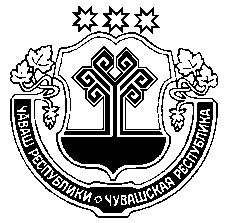 ЧĂВАШ РЕСПУБЛИКИ   МУРКАШ РАЙОНĔ	             Й/+КАССИ ЯЛПОСЕЛЕНИЙĔНАДМИНИСТРАЦИЙĔЙЫШĂНУЙÿçкасси салиОб аннулировании адреса в Федеральной информационной адресной системе